SHTOJCA 4. FORMULAR PËR REGJISTRIMIN E DOKUMENTACIONIT TË MARRË NË DORËZIM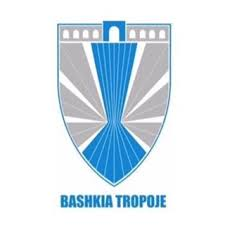 THIRRJA E DYTË PUBLIKE E HAPUR PËR OSHC-TË   BASHKIA TROPOJËREGJISTRIMI I DOKUMENTEVE TË PROJEKTIT TË MARRA NË DORËZIM Data e shpalljes së thirrjes publike 13/02/2019 . Data e mbylljes së thirrjes 27/03/2019Faqja përfundon me numrin rendor ____. Vazhdon në faqen tjetër  po/jo. 		(Vula) NënshkrimiNrEmri i plotë i organizatësEmri i personit nga organizata që dorëzon dokumentacionin. Shënoni postë në rast se aplikime vjen me postë.Nënshkrim i personit nga organizata që dorëzon dokumentacioninNë rast se aplikimi vjen me postë, nuk ka nevojë për firmë.Emri i personit përgjegjës nga Bashkia që merr në dorëzim dokumentacioninNënshkrimi123456789101112131415